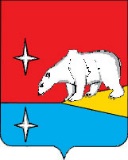 СОВЕТ ДЕПУТАТОВ ГОРОДСКОГО ОКРУГА ЭГВЕКИНОТР Е Ш Е Н И Еот 30 сентября 2020 г.	 	                   № 96			 		п. ЭгвекинотО внесении изменений в решение Совета депутатов Иультинского муниципального района от 12 ноября 2015 г. № 154Руководствуясь Бюджетным кодексом Российской Федерации, Налоговым кодексом Российской Федерации, Федеральным законом от 6 октября 2003 г. № 131-ФЗ «Об общих принципах организации местного самоуправления в Российской Федерации», Федеральным законом от 13 июля 2020 г. № 193-ФЗ «О государственной поддержке предпринимательской деятельности в Арктической зоне Российской Федерации», Совет депутатов городского округа ЭгвекинотРЕШИЛ:1. Внести в решение Совета депутатов Иультинского муниципального района от 12 ноября 2015 г. № 154 «О земельном налоге» следующие изменения:1.1. Пункт 4 дополнить подпунктами следующего содержания:«3) индивидуальным предпринимателям и юридическим лицам, получившим статус резидента Арктической зоны Российской Федерации в соответствии с Федеральным законом от 13 июля 2020 года № 193-ФЗ «О государственной поддержке предпринимательской деятельности в Арктической зоне Российской Федерации» в течение первых пяти лет со дня получения ими статуса резидента Арктической зоны Российской Федерации, начиная с 1-го числа месяца, следующего за месяцем, в котором ими был получен такой статус, - в отношении земельных участков, используемых ими для осуществления предпринимательской деятельности при исполнении соглашения об осуществлении инвестиционной деятельности;4) индивидуальным предпринимателям и юридическим лицам, получившим статус резидента Арктической зоны Российской Федерации в соответствии с Федеральным законом от 13 июля 2020 года № 193-ФЗ «О государственной поддержке предпринимательской деятельности в Арктической зоне Российской Федерации», в течение последующих пяти лет с месяца, в котором прекратила действие налоговая льгота, установленная подпунктом 3 настоящего пункта, - в отношении земельных участков, используемых ими для осуществления предпринимательской деятельности при исполнении соглашения об осуществлении инвестиционной деятельности, - в виде понижения ставки земельного налога, предусмотренной подпунктом 3 пункта 2 настоящего Решения, на 50 процентов.Для лиц, указанных в подпунктах 3 - 4 настоящего пункта, налоговая льгота применяется в отношении одного земельного участка.».2. Настоящее решение подлежит обнародованию в местах, определенных Уставом городского округа Эгвекинот, и размещению на официальном сайте Администрации городского округа Эгвекинот в информационно-телекоммуникационной сети «Интернет».3. Настоящее решение вступает в силу с 1 января 2021 года.4. Контроль за исполнением настоящего решения возложить на Председателя Совета депутатов городского округа Эгвекинот Шаповалову Н.С.Главагородского округа Эгвекинот       Председатель Совета депутатов       городского округа Эгвекинот                                      Р.В. Коркишко                                  Н.С. Шаповалова